Publicado en   el 07/08/2014 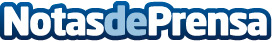 Andalucía Lab inicia una línea de investigación para mejorar el conocimiento del destino turístico a partir de macrodatos El centro de innovación turística Andalucía Lab ha iniciado una nueva línea de investigación encaminada a mejorar el conocimiento de la comunidad y su competitividad como destino turístico a partir del uso de los macrodatos (Big Data) que proporcionan los usuarios a través de su navegación en la web o de su participación en redes sociales y plataformas de comercialización.La investigación, denominada ‘Big Data en tDatos de contacto:Nota de prensa publicada en: https://www.notasdeprensa.es/andalucia-lab-inicia-una-linea-de Categorias: Andalucia Turismo http://www.notasdeprensa.es